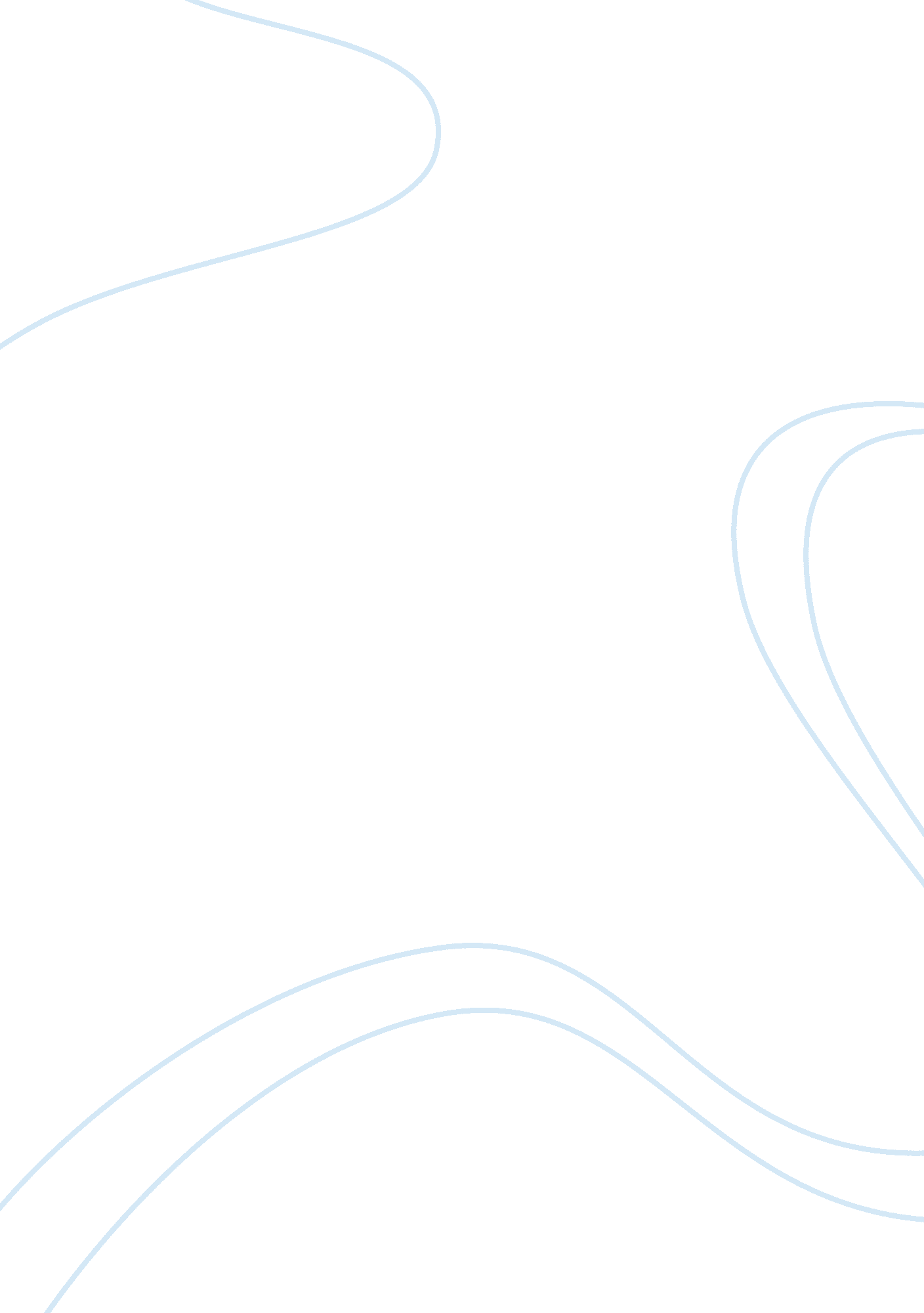 Personality types and groups creative writing examplesPsychology, Personality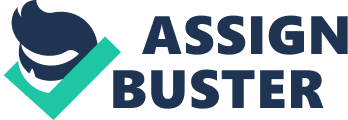 In psychology, personality refers to the specific mixture of expressive, attitudinal, and character response prototypes of an individual. Temperament on the other hand can be defined as the facets of an individual's personality that are often considered as inborn rather than learned. Knowing an individual’s type of personality and temperate can be very useful in building proper relationships, sealing deals or even networking. There are four types of personalities which differ depending on the characteristics of individuals who constitute the personality. 
I have identified my personality to be analytical whereas my temperament is the expressive one. An analytical personality entails an openness and interest in new knowledge, inventive problem solving, emphasis on accuracy and aspects of a perfectionist. An expressive temperament style on the other hand is extroverted, keen, emotional, friendly, spontaneous, positive, and persuasive. After this comprehension I realized that I can make use of this important knowledge in the interaction with other members of my discussion group in school. During our discussion meetings, I will emphasize to the members of my group the need to have an in depth analysis of all issues we discuss. Consequently, I will advise them on the need to assemble a mass of information and facts to be assessed thoroughly before we can agree on one right decision. Lastly, I will encourage each of the group members on the importance of keeping time to the meetings and the need to exercise seriousness in all that entails the group. 
Apart from the analytical personality, there are other three personalities which include the amiable personality, the expressive personality and the driver personality. Each of the four styles has dissimilar advantages or strengths. Initially, the analytical personality is advantageous since it results to correct decision making and proper problem solving at most times. This owes to the good amount of time taken before arriving at a decision or solving a problem. The drivers on the other hand are better placed when it comes to expressing themselves. They always communicate what they feel outwardly and end up getting what they want at most times. The expressive personality is also advantageous since they rarely find a reason to get bored. They will always find all sorts of distractions just to keep them excited. Lastly is the amiable personality. The greatest strength of this personality is the capability of being a team player hence able to interact with most people without any difficulty. 